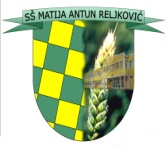 SREDNJA ŠKOLA MATIJE  ANTUNA RELjKOVIĆA35000 Slavonski Brod, Ivana Cankara 76 tajništvo - tel/fax: 035/255-697; ravnatelj – tel: 035/255-695e-mail: srednja-skola-mar@sb.htnet.hrSlavonski Brod, 17.12.2012.Natjecanje učenika/ica srednjih škola Republike Hrvatskeiz Obrazovnog sektora poljoprivreda, PREHRANA I VETERINAdisciplina: AGRO 
-SVIMAVREMENIK NATJECANJA:Školsko natjecanje: 28.01.2013.Državno natjecanje: 18. i 19.04.2013.ŠKOLA DOMAĆIN DRŽAVNOG NATJECANJA:Srednja škola Matije Antun Reljkovića, Slavonski Brod, Ivana Cankara 76TEMA NATJECANJA: Razmnožavanje biljaka LITERATURA ZA NATJECANJE:                1.  Botanika, dr.Katarina Dubravec,Zagreb 1993.,Sveučilište u Zagrebu Agronomski fakultet2.  Opće voćarstvo, Udžbenik za poljoprivredne škole,  Ivo Miljković, Školska knjiga d.d., 1996Cvjećarstvo 1, udžbenik,  Dubravka Auguštin,  Školska knjiga d.d.Specijalno povrćarstvo, Paula Pavlek, Sveučilišna naklada Liber, Zagreb, 1985.Povrćarstvo, Ružica Lešić i suradnici, Zrinski d. d. , Čakovec, 2002.Suvremena proizvodnja povrća, Zdravko Matotan, Nakladni zavod Globus, Zagreb, 2004.Osnove proizvodnje povrća, doc.dr.sc. Nada Parađiković, “Katava” d.o.o., Osijek, 2002Ratarstvo I dio, Ana Pospišil, Zrinski d.d., Čakovec, 2010. Specijalno ratarstvo, Gračan – Todorić, Školska knjiga – Zagreb, 1983.RATARSTVO OBITELJSKOGA GOSPODARSTVA -  Žitarice i zrnate mahunarke, Mirko Gagro, Hrvatsko agronomsko društvo, Zagreb, 1997.Temelji bilinogojstva, Mihalić-Bašić, Školska knjiga – Zagreb, 1997.Opća proizvodnja bilja, Vladimir Mihalić, Škoska knjiga – Zagreb, 1988.Opće ratarstvo (Osnove biljne proizvodnje), Klobučar-Gračan-Todorić, Školska knjiga - Zagreb, 1983.PRAKTIČNI ZADATAK:
Tema: Generativno razmnožavanje biljakaZadatci:  Prepoznavanje sjemena biljnih vrsta ( pripadnost vrsti, rodu i porodici, dubina sjetve)Izračunavanje  potrebne količine sjemenaSjetva sjemena ( dubina, razmaci)StratifikacijaPribor i  repromaterijal:Školsko natjecanje se provodi u skladu s Uputama za provedbu natjecanja i smotri učenika/ca srednjih škola Republike Hrvatske u strukovnim disciplinama u 2012. godini, dostupne su na stranicama Agencije za strukovno obrazovanje ( www.asohr ).Škole sudionice natjecanja na dan natjecanja preuzimaju zadatak za učenike. Po završetku natjecanja podatke unose u informacijski sustav Vetis. Natječu se isključivo učenici završnih razreda.Predsjednik Državnog povjerenstva i ravnatelj škole: 								Vlado PrskaloRBOPISOPISKOLIČINA1.Ambalaža  i supstratiPlastični ili drveni sandučić 30x40 cmOsigurati za svakog natjecatelja2.Ambalaža  i supstratiPlastična posuda 10x20 cmOsigurati za svakog natjecatelja3.Ambalaža  i supstratiSupstrat za sjetvu 3 lOsigurati za svakog natjecatelja4.Ambalaža  i supstratiPijesak 1 lOsigurati za svakog natjecatelja5.SjemePšenica 50 grOsigurati za svakog natjecatelja6.SjemeMaćuhice 1mala vrećicaOsigurati za svakog natjecatelja7.SjemeKrastavci 2 gOsigurati za svakog natjecatelja8.SjemeJabuke 20 sjemenkiOsigurati za svakog natjecatelja9.OstaloPapiri, olovke, kalkulatoriOsigurati za svakog natjecatelja